ＫＳＳＮとともにみんなで星をみよう！！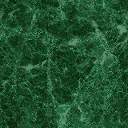 